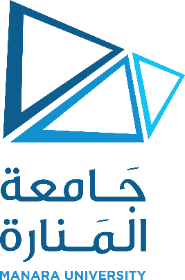      Course DescriptionDecision MakingFaculty of Business AdministrationFaculty of Business AdministrationFaculty of Business AdministrationDepartment of Financial & Banking ManagementDepartment of Financial & Banking ManagementCourseDecision MakingDecision MakingPrerequisite:    Principles of Administration CBFC105Credit Hours:3Theoretical:2 Practical:2Course Code:CBBE104DescriptionThe course focuses on presenting a simple and scientific methodology for the process of decision making, including the basic elements, determinants, circumstances, qualitative and quantitative methods adopted in this process. It aims at achieving the following objectives:1. Introducing the students into the significance of decision making2. Enhancing the students’ knowledge regarding various schools and theories of administration3. Studying the environments surrounding the process of decision making, which enables the students to emulate administration, financial and investment issues associated with decision making processes4. Introducing quantitative methods that enhance the effectiveness of the decisions madeContent      Topics:Decision making according to Administration TheoreticiansEnvironments of Decision makingQuantitative Methods in Decision makingProgrammingReferencesThree Secrets of Wise Decision Making, Barry F. Anderson Decision Theory, A Brief Introduction, Sven Ove Hanssonبحوث العمليات والأساليب الإدارية في صنع القرارات، رند عمران الأسطل